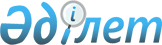 Об утверждении типовых норм и нормативов по труду финансовых работников Вооруженных Сил Республики Казахстан
					
			Утративший силу
			
			
		
					Приказ Министра обороны Республики Казахстан от 24 июня 2015 года № 363. Зарегистрирован в Министерстве юстиции Республики Казахстан 28 августа 2015 года № 11979. Утратил силу приказом Министра обороны Республики Казахстан от 3 июня 2016 года № 273

      Сноска. Утратил силу приказом Министра обороны РК от 03.06.2016 № 273 (вводится в действие по истечении десяти календарных дней после дня его первого официального опубликования).      В соответствии с пунктом 2 статьи 117 Трудового кодекса Республики Казахстан от 15 мая 2007 года, ПРИКАЗЫВАЮ:



      1. Утвердить прилагаемые типовые нормы и нормативы по труду финансовых работников Вооруженных Сил Республики Казахстан.



      2. Начальнику Департамента бюджетного планирования и финансов Министерства обороны Республики Казахстан:

      1) в установленном законодательством порядке направить настоящий приказ в Министерство юстиции Республики Казахстан для государственной регистрации;

      2) в течение десяти календарных дней после государственной регистрации копию настоящего приказа направить в периодические печатные издания и информационно-правовую систему «Әділет» для официального опубликования;

      3) после официального опубликования настоящий приказ разместить на веб-сайте Министерства обороны Республики Казахстан.



      3. Контроль за исполнением настоящего приказа возложить на заместителя Министра обороны Республики Казахстан Шолпанкулова Б.Ш.



      4. Настоящий приказ довести до должностных лиц в части, их касающейся.



      5. Настоящий приказ вводится в действие по истечении десяти календарных дней после дня его первого официального опубликования.      Министр обороны

      Республики Казахстан                       И. Тасмагамбетов      «СОГЛАСОВАН»

      Министр здравоохранения

      и социального развития

      Республики Казахстан

      _______________ Т. Дуйсенова

      «__»_____________ 2015 года

Утверждены           

приказом Министра обороны  

Республики Казахстан    

от 24 июня 2015 года № 363  

       Типовые нормы и нормативы по труду финансовых работников

               Вооруженных Сил Республики Казахстан

          Нормативы численности работников по функциям:    «Проведение расчетов по видам расходов по бюджетной программе»

      Примечание:

      Примерный состав работников: офицер (старший), сержант, бухгалтер (ведущий, старший специалист), экономист (ведущий, старший специалист).

      Состав работ: Сбор данных для расчета потребности денежных средств. Расчет потребности необходимых денежных средств на очередной плановый период. Выполнение расчетов по видам расходов по каждой специфике экономической классификации расходов на каждый год планового периода.

            «Составление и сопровождение бюджетной заявки»

      Примечание:

      Примерный состав работников: начальник финансовой службы (отдела), заместитель начальника финансовой службы (отдела), помощник, офицер (старший), сержант, экономист (ведущий, старший специалист).

      Состав работ: Свод расчетов по расходам бюджетной заявки. Составление пояснительной записки к бюджетной заявке. Представление расчетов и документов, обосновывающих бюджетную заявку. Обоснование (защита) бюджетной заявки в вышестоящих органах.

       «Составление и сопровождение сводной бюджетной заявки»

      Примечание:

      Примерный состав работников: начальник финансовой службы (отдела), заместитель начальника финансовой службы (отдела), помощник, офицер (старший), сержант, экономист (ведущий, старший специалист).

      Состав работ: Проведение сбора бюджетных заявок и обосновывающих расчетов и документов от структурных подразделений Министерства обороны Республики Казахстан, входящих в свод. Проверка правильности планирования расходов по спецификам расходов бюджетных программ. Свод расчетов по расходам бюджетных заявок структурных подразделений. Составление пояснительной записки к сводной бюджетной заявке. Представление расчетов и документов, обосновывающих бюджетную заявку. Обоснование (защита) сводной бюджетной заявки в вышестоящих органах.

       «Формирование и внесение изменений в индивидуальные планы

                        финансирования»      Примечание:

      Примерный состав работников: начальник финансовой службы (отдела), заместитель начальника финансовой службы (отдела), помощник, офицер (старший), сержант, экономист (ведущий, старший специалист).

      Состав работ: Составление индивидуального плана финансирования по обязательствам и платежам в пределах установленных (выделенных) лимитов. Представление расчетов и обоснований помесячной разбивки планов. Обоснование корректировки помесячных расходов бюджета и корректировки сумм между спецификами и/или расчет потребности дополнительных бюджетных средств для внесения изменения в индивидуальный план финансирования по обязательствам и платежам. Подготовка и представление заявки на внесение изменений в индивидуальные планы финансирования по обязательствам и платежам.

      «Сводное формирование и внесение изменений в индивидуальные

                      планы финансирования»

      Примечание:

      Примерный состав работников: начальник финансовой службы (отдела), заместитель начальника финансовой службы (отдела), помощник, офицер (старший), сержант, экономист (ведущий, старший специалист).

      Состав работ: Проверка правильности составления индивидуальных планов финансирования в подчиненных структурных подразделениях. Формирование свода по программам финансирования структурных подразделений. Прием заявок на внесение изменений в планы финансирования по обязательствам и платежам от структурных подразделений, входящих в свод. Истребование необходимых расчетов и других документов, обосновывающих представленные заявки. Составление свода по программе финансирования на внесение изменений в планы финансирования по обязательствам и платежам. Подготовка и представление заявки на внесение изменений в индивидуальные планы финансирования по обязательствам и платежам. Письменное уведомление управлений и структурных подразделений, входящих в свод, по вносимым изменениям и суммам выделенных лимитов.

                    «Анализ освоения бюджетных средств»

      Примечание:

      Примерный состав работников: начальник финансовой службы (отдела), заместитель начальника финансовой службы (отдела), помощник, офицер (старший), сержант, экономист (ведущий, старший специалист).

      Состав работ: Мониторинг освоения денежных средств по программам финансирования. Проведение анализа и осуществление контроля за экономным и эффективным расходованием денежных средств.

            «Сводный анализ освоения бюджетных средств»

      Примечание:

      Примерный состав работников: начальник финансовой службы (отдела), заместитель начальника финансовой службы (отдела), помощник, офицер (старший), сержант, экономист (ведущий, старший специалист).

      Состав работ: Сбор отчетов по мониторингу от структурных подразделений и сводный мониторинг освоения бюджетных средств по программам финансирования. Свод отчетов от структурных подразделений и анализ расходов по программам финансирования и планам финансирования по обязательствам текущего года. Ведение работы с вышестоящим органом по вопросам формирования бюджета по программам финансирования на планируемый период.

    «Регистрация гражданско-правовых сделок в органах казначейства»

      Примечание:

      Примерный состав работников: начальник финансовой службы (отдела), заместитель начальника финансовой службы (отдела), помощник, офицер (старший), сержант, экономист (ведущий, старший специалист).

      Состав работ: Проверка подготовленных для регистрации в казначействе договоров и дополнительных соглашений на предмет соответствия нормативно-правовым актам и обеспеченности финансовыми ресурсами. Подготовка и представление заявок на регистрацию гражданско-правовых сделок и ведение реестра заявок. Оформление и представление заявок на регистрацию обязательств.

              «Обработка платежных документов»

      Примечание:

      Примерный состав работников: начальник финансовой службы (отдела), заместитель начальника финансовой службы (отдела), помощник, офицер (старший), сержант, бухгалтер (главный, ведущий, старший специалист).

      Состав работ: Формирование, проверка, сдача платежных документов в казначейство. Ведение журнала регистрации счетов к оплате. Подготовка реестра счетов к оплате. Проверка платежных документов с выписками, представленными казначейством.

          «Мониторинг исполнения договоров и отчетность»

      Примечание:

      Примерный состав работников: начальник финансовой службы (отдела), заместитель начальника финансовой службы (отдела), помощник, офицер (старший), сержант, экономист (ведущий, старший специалист).

      Состав работ: Мониторинг исполнения договорных обязательств. Ведение реестра поставщиков, договоров. Отчетность по заключенным договорам и проведенным платежам.

               «Организация работы с поставщиками»

      Примечание:

      Примерный состав работников: начальник финансовой службы (отдела), заместитель начальника финансовой службы (отдела), помощник, офицер (старший), сержант, экономист (ведущий, старший специалист).

      Состав работ: Участие в составлении и согласовании Плана государственных закупок. Участие в составлении проектов и заключении договоров с поставщиками. Мониторинг цен, тарифов поставщиков.

                «Бухгалтерский учет и отчетность»

      Примечание:

      Примерный состав работников: начальник службы (отдела), помощник, офицер (старший), сержант, бухгалтер (главный, ведущий, старший специалист).

      Состав работ: Достоверная и рациональная организация бухгалтерского учета, отвечающего требованиям оперативного руководства организацией и строгое соблюдение установленного правила ведения учета. Организация учета основных фондов, запасов, топлива, денежных средств и других ценностей, издержек производства и обращения. Своевременное начисление и контроль своевременности расчетов с бюджетом и соответствующими фондами. Обеспечение документального отражения на счетах бухгалтерского учета операций, связанных с движением денежных средств, начислением и перечислением налогов и других платежей в государственный бюджет. Проведение инвентаризации денежных средств, товарно-материальных ценностей и расчетов в организации. Составление бухгалтерской отчетности на основе достоверных первичных документов и соответствующих бухгалтерских записей, своевременное представление ее соответствующим органам. Составление бюджетной и финансовой отчетности. Подготовка и предоставление других форм отчетности. Применение утвержденных в установленном порядке типовых унифицированных форм первичной учетной документации, строгое соблюдение порядка оформления этой документации. Обеспечение строгого соблюдения кассовой и расчетной дисциплины.

  «Учет расчетов денежного довольствия военнослужащих и заработной

   платы гражданского персонала, другие расчеты по оплате труда»

      Примечание:

      Примерный состав работников: помощник начальника финансовой службы (отдела), офицер (старший), сержант, бухгалтер (ведущий, старший специалист).

      Состав работ: Проверка и обработка документов для начисления денежного довольствия военнослужащим и заработной платы гражданскому персоналу. Работа с лицевыми счетами сотрудников. Расчет и начисление денежного довольствия военнослужащих и заработной платы гражданского персонала. Расчет стипендий учащимся, курсантам. Расчет и начисление налогов и отчислений с доходов. Начисление и удержания алиментов и других выплат по исполнительным листам. Составление расчетных ведомостей. Составление платежных ведомостей, списков счетов к оплате по перечислению денежного довольствия и других выплат на карт-счета банка. Работа с банком по оформлению, выпуску, перевыпуску и выдаче пластиковых карточек. Ведение карточек аналитического учета по начислению денежного довольствия. Отражение операций в мемориальных ордерах.

      «Работа со структурными подразделениями в части ведения

                бухгалтерского учета и отчетности»

      Примечание:

      Примерный состав работников: начальник службы (отдела), помощник, офицер (старший), бухгалтер (главный, ведущий, старший специалист).

      Состав работ: Ведение разъяснительной работы с подчиненными финансовыми органами в части ведения бухгалтерского учета. Контроль за состоянием бухгалтерского учета в подчиненных государственных учреждениях. Проверка правильности формирования отчетов и представления их для визирования вышестоящему руководству. Руководство контрольно-ревизионной работой в структурных подразделениях.

  «Проведение разъяснительной работы с личным составом по вопросам

       начисления денежного довольствия, пенсионных отчислений

                       и других расчетов»

      Примечание:

      Примерный состав работников: начальник финансовой службы (отдела), заместитель начальника финансовой службы (отдела), помощник, офицер (старший), сержант, бухгалтер (ведущий, старший специалист).

      Состав работы: Проведение разъяснительной работы с личным составом по вопросам начисления денежного довольствия, пенсионных отчислений и других расчетов.

     «Подготовка справок, информаций по запросам органов военного

                управления и сторонних организаций»

      Примечание:

      Примерный состав работников: начальник финансовой службы (отдела), заместитель начальника финансовой службы (отдела), помощник, офицер (старший), сержант, бухгалтер (ведущий, старший специалист), экономист (ведущий, старший специалист).

      Состав работы: Подготовка ответов на запросы органов военного управления и сторонних организаций.               «Участие в проведении инвентаризации»

      Примечание:

      Примерный состав работников: заместитель начальника финансовой службы (отдела), помощник, офицер (старший), сержант, бухгалтер (ведущий, старший специалист).

      Состав работы: Организация и участие в ежегодном проведении инвентаризации активов. Оформление материалов, связанных с недостачей, возмещением потерь от недостач, кражи, порчи активов. Осуществление контроля над соблюдением другими подразделениями установленных правил проведения инвентаризации. Проведение инструктажа материально-ответственных лиц.

   «Анализ потребности и расходования денежных средств на услуги

                эксплуатационной части»

      Примечание:

      Примерный состав работников: помощник начальника финансовой службы (отдела), сержант, бухгалтер, экономист.

      Состав работ: Расчет потребности денежных средств на расход топлива, на расход электроэнергии, на расход тепловой энергии, водоснабжения и канализации. Расчет лимитов потребления электрической энергии, тепловой энергии, водоснабжения и канализации. Анализ фактического потребления электрической энергии, тепловой энергии, водоснабжения и канализации. Разработка плана мероприятий по экономии расходования электроэнергии, тепловой энергии, водоснабжения и канализации войсковыми частями и учреждениями.

«Проверка показаний приборов коммерческого учета для предоставления в

                       энергоснабжающую организацию»

      Примечание:

      Примерный состав работников: помощник начальника финансовой службы (отдела), сержант, бухгалтер, экономист.

      Состав работы: Проверка показаний приборов коммерческого учета для предоставления в энергоснабжающую организацию.«Подготовка бухгалтерских и финансовых документов для сдачи в архив»

      Примечание:

      Примерный состав работников: помощник начальника финансовой службы (отдела), сержант, бухгалтер (ведущий, старший специалист), экономист (ведущий, старший специалист).

      Состав работ: Обеспечение сохранности бухгалтерских документов, оформление и передача их в установленном порядке в архив организации. Систематизация документов по хронологии. Составление описи документов, нумерация страниц. Переплет (подшивка) томов. Составление описи архивных дел при сдаче в архив.

    Нормы времени на работы по бухгалтерскому учету и финансовой

   деятельности в государственных учреждениях Министерства обороны

                      Республики Казахстан

      Примечание:

      Примерный состав работников: начальник финансовой службы (отдела), заместитель начальника финансовой службы (отдела), помощник, офицер (старший), сержант, бухгалтер (главный, ведущий, старший специалист), экономист (главный, ведущий, старший специалист).
					© 2012. РГП на ПХВ «Институт законодательства и правовой информации Республики Казахстан» Министерства юстиции Республики Казахстан
				Списочная численность личного состава организации в среднем за год, человек, до:Количество специфик расходов, до:Количество специфик расходов, до:Количество специфик расходов, до:Количество специфик расходов, до:Количество специфик расходов, до:Списочная численность личного состава организации в среднем за год, человек, до:1014182226Списочная численность личного состава организации в среднем за год, человек, до:Нормативы численности, человекНормативы численности, человекНормативы численности, человекНормативы численности, человекНормативы численности, человек2000,0270,0350,0420,0500,0584000,0490,0570,0640,0720,0806000,0710,0790,0860,0940,1028000,0930,1010,1080,1160,12410000,1150,1230,1300,1380,14612000,1370,1450,1520,1600,16814000,1590,1670,1740,1820,19016000,1810,1890,1960,2040,21218000,2030,2110,2180,2260,23420000,2250,2330,2400,2480,256Количество специфик расходов, до:Нормативы численности, человек100,021140,034180,047220,060260,073Количество специфик расходов, до:Количество структурных подразделений за год, до:Количество структурных подразделений за год, до:Количество структурных подразделений за год, до:Количество структурных подразделений за год, до:Количество структурных подразделений за год, до:Количество специфик расходов, до:510152025Количество специфик расходов, до:Нормативы численности, человекНормативы численности, человекНормативы численности, человекНормативы численности, человекНормативы численности, человек100,0260,2100,3940,5780,762140,2050,3890,5730,7570,941180,3840,5680,7520,9361,120220,5630,7470,9311,1151,299260,7410,9251,1091,2931,477Количество специфик расходов, до:Нормативы численности, человек100,097140,099180,101220,103260,105Количество специфик расходов, до:Количество структурных подразделений за год, до:Количество структурных подразделений за год, до:Количество структурных подразделений за год, до:Количество структурных подразделений за год, до:Количество структурных подразделений за год, до:Количество специфик расходов, до:510152025Количество специфик расходов, до:Нормативы численности, человекНормативы численности, человекНормативы численности, человекНормативы численности, человекНормативы численности, человек100,5071,0701,6322,1952,757140,5631,1251,6882,252,813180,6181,1811,7432,3062,868220,6741,2371,7992,3622,924260,7301,2921,8552,4172,980Количество специфик расходов, до:Нормативы численности, человек100,110140,154180,198220,242260,286Количество специфик расходов, до:Количество структурных подразделений

за год, до:Количество структурных подразделений

за год, до:Количество структурных подразделений

за год, до:Количество структурных подразделений

за год, до:Количество структурных подразделений

за год, до:Количество специфик расходов, до:510152025Количество специфик расходов, до:Нормативы численности, человекНормативы численности, человекНормативы численности, человекНормативы численности, человекНормативы численности, человек100,0080,2650,5220,7791,036140,2580,5150,7721,0291,286180,5080,7651,0221,2791,536220,7581,0151,2721,5291,786261,0081,2651,5221,7792,036Кол-во заявок на регистрацию гражданско-правовых сделок за год, единиц, до: Нормативы численности, человек

при работеНормативы численности, человек

при работеКол-во заявок на регистрацию гражданско-правовых сделок за год, единиц, до: без программы «Казначейство-Клиент»с программой «Казначейство-Клиент»800,1120,0791600,2240,1582400,3360,2383200,4480,3174000,5600,396Кол-во платежных документов за год, единицНормативы численности, человек

при работеНормативы численности, человек

при работеКол-во платежных документов за год, единицбез программы «Казначейство-Клиент»с программой «Казначейство-Клиент»4000,440,2248000,880,44812001,320,67216001,760,89620002,201,120Кол-во договоров за год, единицНормативы численности, человекдо 1000,290101-2000,580201-3000,870301-4001,160401-5001,450Кол-во договоровза год, единицНормативы численности, человекдо 1000,140101-2000,280201-3000,420301-4000,560401-5000,700Бухгалтерский учетно-отчетный документооборот в среднем за год, единиц, до:Нормативы численности, человек50001,19100001,59150001,99200002,39250002,79300003,19350003,59400003,99450004,39500004,79Списочная численность личного состава организации в среднем за год, человек, до:Нормативы численности, человек2000,904001,166001,418001,6610001,9112002,1614002,4216002,6718002,9220003,17Количество структурных подразделений за год, до:Нормативы численности, человек50,016100,031150,047200,062250,078Списочная численность личного состава организации в среднем за год, человек, до:Нормативы численности, человек2000,0264000,0526000,0788000,10410000,13012000,15614000,18216000,20818000,23420000,260Количество запросов органов военного управления и сторонних организаций в среднем за год, единиц, до:Нормативы численности, человек4000,128000,2412000,3616000,4820000,60Количество учитываемых активов в среднем за год, единиц, до:Нормативы численности, человек200000,082400000,164600000,246800000,3281000000,410Количество видов услуг за год, единиц, до:Нормативы численности, человек10,25420,50830,76241,01651,27161,52571,77982,033Количество приборов коммерческого учета за год, единиц, до:Нормативы численности, человек1400,2521800,3242200,3962600,4683000,540Количество подготовленных архивных дел* за год, единиц, до:Нормативная численность, человек400,112800,2241200,3361600,4482000,560№Наименование работыЕдиница измеренияНормы времени на выполнение конкретного нормируемого вида работы НBpiчеловеко-час12341Проведение расчетов по видам расходов по бюджетной программеодна специфика расходов в одной бюджетной программе 10,52Составление и сопровождение бюджетной заявки одна специфика расходов в одной бюджетной программе6,03Составление сводной бюджетной заявки для органов военного управленияодна специфика расходов в одной бюджетной программе от одного структурного подразделения5,154Сопровождение бюджетной заявки для органов военного управленияодна бюджетная заявка405Формирование индивидуального плана финансирования одна специфика расходов16Подготовка и представление заявки на внесение изменений в индивидуальные планы финансирования одна заявка на внесение изменений в индивидуальные планы финансирования157Сводное формирование индивидуального плана финансирования для органов военного управленияодна специфика расходов в одном индивидуальном плане финансирования от одного структурного подразделения1,68Подготовка и сводное представление заявки на внесение изменений в индивидуальные планы финансирования для органов военного управленияодна заявка на внесение изменений в индивидуальные планы финансирования от одного структурного подразделения 16,59Анализ освоения бюджетных средств один анализ по одной специфике расходов1,810Сводный анализ освоения бюджетных средств для органов военного управленияодин анализ по одной специфике расходов от одного структурного подразделения0,611Подготовка и регистрация гражданско-правовых сделок в органах казначейства при работе с программой «Казначейство-Клиент»одна заявка на регистрацию гражданско-правовых сделок1,9412Подготовка и регистрация гражданско-правовых сделок в органах казначейства при работе без программы «Казначейство-Клиент»одна заявка на регистрацию гражданско-правовых сделок2,813Обработка платежных документов при работе с программой «Казначейство-Клиент»один платежный документ1,114Обработка платежных документов при работе без программы «Казначейство-Клиент»один платежный документ2,215Мониторинг исполнения договоров и отчетностьодин договор5,616Организация работы с поставщикамиодин договор2,76Учет основных средств и нематериальных активовУчет основных средств и нематериальных активовУчет основных средств и нематериальных активов17Обработка акта о приеме передаче основных средств/нематериальных активоводин условный документ0,0918Обработка накладной на внутреннее перемещение основных средстводин условный документ0,0519Обработка накладной на отпуск активов на сторонуодин условный документ0,0520Обработка акта на выбытие (списание) объекта основных средстводин условный документ0,0821Обработка акта о выявленных дефектах активаодин условный документ0,0822Формирование инвентарной карточки учета объекта основных средстводин условный документ0,0523Формирование карточки учета нематериальных активоводин условный документ0,0524Формирование ведомости амортизацииодин условный документ0,1725Обработка инвентаризационной описи основных средстводин условный документ0,1726Обработка инвентаризационной описи нематериальных активоводин условный документ0,0927Проверка и прием материального отчета (по складу)один условный документ0,5028Проверка и прием материального отчета (по активам)один условный документ0,5029Формирование и проверка мемориального ордера 9 - накопительной ведомости по выбытию и перемещению долгосрочных активов форма 438 Альбома формодин условный документ0,5030Формирование оборотной ведомости форма 326-ОСодин условный документ0,1731Формирование оборотной ведомости форма 326 –НАодин условный документ0,1732Формирование оборотной ведомости по забалансовым счетамодин условный документ0,17Учет запасовУчет запасовУчет запасов33Оформление доверенностиодин условный документ0,0834Внесение записи в журнал учета выданных доверенностейодин условный документ0,0735Обработка акта о приемке-передаче материаловодин условный документ0,0836Обработка акта списания товароматериальных запасоводин условный документ0,0837Обработка товарно-транспортной накладной по приему топливаодин условный документ0,0938Обработка счет-фактурыодин условный документ0,0939Обработка акта отбора топливаодин условный документ0,0940Обработка материальной ведомостиодин условный документ0,1741Формирование оборотной ведомости движения материальных ценностейодин условный документ0,1742Проверка и прием материального отчетаодин условный документ0,1743Проверка и прием материального отчета по топливуодин условный документ0,1744Обработка инвентаризационной описи товароматериальных ценностейодин условный документ0,1745Формирование и проверка мемориального ордера 11 - свода накопительных ведомостей по приходу продуктов питания форма 398 Альбома формодин условный документ0,1746Формирование и проверка мемориального ордера 12 - свода накопительных ведомостей по расходу продуктов питания форма 411 Альбома формодин условный документ0,1747Формирование и проверка мемориального ордера 13 - накопительной ведомости по расходу материалов форма 396 Альбома формодин условный документ0,1748Формирование и проверка мемориального ордера 10 – накопительной ведомости по выбытию и перемещению спецодежды и других предметов форма 438 Альбома формодин условный документ0,1749Обработка приходного ордераодин условный документ0,0750Обработка накладной на внутреннее перемещение запасоводин условный документ0,0751Обработка лимитно-заборной картыодин условный документ0,0852Обработка требования-накладнойодин условный документ0,0753Обработка накладной на отпуск материалов на сторонуодин условный документ0,0854Формирование инвентарной карточки учета материалов, запасоводин условный документ0,0755Формирование инвентарной карточки группового учета материалов, запасоводин условный документ0,0856Обработка ведомости по приходу продуктов питания один условный документ0,1757Обработка ведомости по расходу продуктов питанияодин условный документ0,1758Обработка актов о расходе товароводин условный документ0,1759Обработка ведомости учета остатков товароматериальных ценностейодин условный документ0,1760Обработка ведомости учета выдачи специальной одежды, специальной обувиодин условный документ0,0861Обработка ведомости по выбытию и перемещению спецодежды и других предметов индивидуального пользованияодин условный документ0,0862Внесение записи в книгу учета материальных средстводин условный документ0,0863Внесение записи в книгу складского учета материалов форма М-17один условный документ0,0864Внесение записи в книгу учета ценных подарководин условный документ0,08Учет денежных и расчетных операцийУчет денежных и расчетных операцийУчет денежных и расчетных операций65Обработка приходного кассового ордераодин условный документ0,0766Обработка расходного кассового ордераодин условный документ0,0767Внесение записи в журнал регистрации приходных и расходных кассовых документов форма КО-3аодин условный документ0,0768Формирование и проверка кассовой книги форма КО-4один условный документ0,0769Формирование и проверка книги контроля использования наличных денег по целевому назначению форма 453один условный документ0,0870Формирование и проверка книги учета принятых и выданных кассиром денежных средстводин условный документ0,0771Обработка акта выполненных работодин условный документ0,0772Выписка авизо-извещенийодин условный документ0,1473Обработка счет-фактурыодин условный документ0,0974Формирование и проверка мемориального ордера 3 - накопительной ведомости по учету денежных средств на контрольный счет наличности платных услуг, контрольный счет наличности спонсорской, благотворительной помощи, контрольный счет наличности временного размещения денежных средств, на счете в иностранной валюте и спецсчетах бюджетного инвест. проекта по внешним займам и грантам форма 381 Альбома формодин условный документ0,5075Формирование и проверка мемориального ордера 6 - накопительной ведомости по расчетам с организациями форма 408 Альбома формодин условный документ0,5076Формирование и проверка мемориального ордера 7 - накопительной ведомости по расчетам в порядке авансовых платежей форма 408 Альбома формодин условный документ0,5077Обработка акта инвентаризации дебиторской и кредиторской задолженностиодин условный документ0,1778Обработка акта инвентаризации расходов будущих периодоводин условный документ0,1779Обработка авансового отчетаодин условный документ0,0980Формирование и проверка мемориального ордера 1 - накопительной ведомости по кассовым операциям форма 381 Альбома формодин условный документ0,5081Формирование и проверка мемориального ордера 2 - накопительной ведомости по движению средств на кодах государственных учреждений форма 381 Альбома формодин условный документ0,5082Формирование и проверка мемориального ордера 8 - накопительная ведомость по расчетам с подотчетными лицами форма 386 Альбома формодин условный документ0,5083Формирование и проверка мемориального ордера 17 - накопительная ведомость начисления доходов от управления активами форма 409-б Альбома формодин условный документ0,5084Формирование и проверка отдельных мемориальных ордеров форма 274 Альбома форм по остальным операциям и по операциям «Сторон»один условный документ0,5085Формирование и проверка приходно-расходной книги по учету бланков строгой отчетности (в том числе денежных аттестатов) форма 448 Альбома формодин условный документ0,1786Формирование и проверка журнала учета бланков строгой отчетности по бланкам воинских перевозочных документоводин условный документ0,0987Обработка акта инвентаризации бланков строгой отчетности(в том числе денежных аттестатов)один условный документ0,1488Обработка акта списания бланков строгой отчетности(в том числе денежных аттестатов)один условный документ0,0989Обработка акта списания воинских перевозочных документоводин условный документ0,0991Формирование и проверка бухгалтерских справок восстановления коммунальных услугодин условный документ0,1492Сверка остатков денежных средств по спецификам с Казначействомодин условный документ0,0793Получение выписки по утвержденным формам Казначействаодин условный документ0,0794Получение выписки по форме 5-15Аодин условный документ0,07Учет налоговых операцийУчет налоговых операцийУчет налоговых операций95Формирование и проверка декларации по налогу на добавленную стоимость в рамках таможенного союзаодин условный документ3,6496Формирование и проверка таможенной декларацииодин условный документ3,6797Формирование и проверка декларации по плате за загрязнение окружающей средыодин условный документ3,6498Обработка платежного поручения на оплату государственной пошлиныодин условный документ0,1699Выписка авизо-извещений по налоговым и таможенным платежамодин условный документ0,17100Сверка с таможенными и налоговыми органамиодин условный документ0,19101Расчет по исчислению и удержанию индивидуальный подоходный налог и социального налога на каждого сотрудникаодин условный документ1,17102Сводный расчет по исчислению индивидуальный подоходный налог и социального налогаодин условный документ1,54103Формирование и проверка декларации по индивидуальный подоходный налог и социальному налогуодин условный документ2,08Учет сводно-балансовых операций, составление и представление отчетностиУчет сводно-балансовых операций, составление и представление отчетностиУчет сводно-балансовых операций, составление и представление отчетности104Формирование и проверка оборотно - сальдовой ведомости по счетам (Главная книга)один условный документ2,06105Формирование бухгалтерского балансаодин условный документ2,15106Формирование отчета о результатах финансовой деятельностиодин условный документ2,15107Формирование отчета о движении денег на счетах Государственного учреждения по источникам финансированияодин условный документ2,15108Формирование отчета об изменениях чистых активов/капиталаодин условный документ2,15109Формирование пояснительной запискиодин условный документ2,15110Формирование отчета о кредиторской задолженности по форме КЗ-Б один условный документ2,07111Формирование отчета о кредиторской задолженности по форме КЗ-Подин условный документ2,07112Формирование отчета о дебиторской задолженности по форме ДЗ-Б один условный документ2,07113Формирование отчета о дебиторской задолженности по форме ДЗ-Подин условный документ2,07114Формирование отчета об исполнении плана финансирования один условный документ2,07115Формирование отчета о движении активоводин условный документ2,15116Формирование отчета о движении материальных запасоводин условный документ2,15117Составление отчета о недостачах и хищениях материальных ценностей и денежных средств в госучрежденияходин условный документ2,15118Формирование сводного отчета по расходам (форма 4-20)один условный документ2,15119Составление отчета о размерах заработной платы работников по отдельным должностям и профессиямодин условный документ1,08120Составление отчета по трудуодин условный документ1,00121Составление сведений о сети, штатах, контрагентах организацииодин условный документ1,00122Формирование отчета о штатной и списочной численностиодин условный документ0,50123Составление справки о совокупном годовом доходе и удержанном подоходном налогеодин условный документ0,50124Составление отчета об укомплектованности кадрами финансовых службодин условный документ0,50125Сбор и формирование сведений о выявленных финансовых нарушениях, недостачах и хищениях материальных ценностей и взысканиях в возмещение причиненного ущербаодин условный документ0,50126Сбор и формирование сведений по утратам, хищениям и недостачам за отчетный периододин условный документ0,50127Сбор и формирование сведений о количестве проверок, финансовых нарушениях и принимаемых мераходин условный документ0,50128Составление отчета по движению и наличию бланков строгой отчетностиодин условный документ0,50129Составление отчета по движению бланков воинских перевозочных документоводин условный документ0,50130Подготовка справок по требованию руководства по отдельным потребителямодин условный документ0,54131Составление справки о наличии денежных средстводин условный документ0,50132Сбор и формирование сведений о расходовании денежных средств на командировочные расходыодин условный документ0,50133Составление сведений об исполнении плана служебных командировокодин условный документ0,50134Составление отчета по расходамодин условный документ0,50135Составление отчета по доходамодин условный документ0,50136Формирование расшифровка форма 2бодин условный документ0,50137Составление отчета по субсчету 2391 (износ)один условный документ0,50138Составление отчета по финансированию капитальных вложений один условный документ0,50139Формирование реестра полученных авизо-извещений один условный документ0,50140Формирование реестра отправленных авизо-извещений один условный документ0,50141Формирование реестра списания долгосрочных активоводин условный документ0,50142Формирование реестра списания спецодеждыодин условный документ0,50143Формирование реестра полученных авизо-извещений (другое ведомство)один условный документ0,50144Формирование реестра отправленных авизо-извещений (другое ведомство)один условный документ0,50145Составление справки-доклада об освоении денежных средств по плану финансированияодин условный документ0,50146Составление сводной таблицы расходов по программам финансирования ответственных исполнителей мероприятий бюджетной программыодин условный документ0,50Выплата денежного довольствия военнослужащихВыплата денежного довольствия военнослужащихВыплата денежного довольствия военнослужащих147Формирование списка на оплатуодин условный документ1,07148Формирование счета к оплатеодин условный документ0,17Выплата заработной платы гражданского и технического персоналаВыплата заработной платы гражданского и технического персоналаВыплата заработной платы гражданского и технического персонала149Формирование списка на оплатуодин условный документ1,33150Формирование счета к оплатеодин условный документ0,17Выплата стипендий курсантамВыплата стипендий курсантамВыплата стипендий курсантам151Формирование списка на оплатуодин условный документ1,27152Формирование счета к оплатеодин условный документ0,13Начисление компенсации за жилищно-коммунальные услугиНачисление компенсации за жилищно-коммунальные услугиНачисление компенсации за жилищно-коммунальные услуги153Формирование списка на оплатуодин условный документ1,07154Формирование счета к оплатеодин условный документ0,17Начисление компенсации за арендуНачисление компенсации за арендуНачисление компенсации за аренду155Формирование списка на оплатуодин условный документ1,07156Формирование счета к оплатеодин условный документ0,17Удержание алиментовУдержание алиментовУдержание алиментов157Формирование списка на оплатуодин условный документ1,07158Формирование счета к оплатеодин условный документ0,17Удержание алиментов с жилищно-коммунальных услугУдержание алиментов с жилищно-коммунальных услугУдержание алиментов с жилищно-коммунальных услуг159Формирование списка на оплатуодин условный документ1,07160Формирование счета к оплатеодин условный документ0,17Начисление материальной помощиНачисление материальной помощиНачисление материальной помощи161Формирование списка на оплатуодин условный документ1,07162Формирование счета к оплатеодин условный документ0,16Удержание налоговУдержание налоговУдержание налогов163Формирование счета к оплате индивидуальный подоходный налогодин условный документ1,07164Формирование счета к оплате социального налогаодин условный документ1,07165Формирование счета к оплате удержаний в доход бюджетаодин условный документ1,07Начисление социальных отчисленийНачисление социальных отчисленийНачисление социальных отчислений166Формирование списка на оплатуодин условный документ1,07167Формирование счета к оплатеодин условный документ0,17Начисление пособия по оздоровлениюНачисление пособия по оздоровлениюНачисление пособия по оздоровлению168Формирование списка на оплатуодин условный документ0,49170Формирование счета на оплату пособия по оздоровлению один условный документ0,17Начисление отпускныхНачисление отпускныхНачисление отпускных170Формирование списка на оплатуодин условный документ1,07171Формирование счета к оплатеодин условный документ0,17Начисление подъемного пособияНачисление подъемного пособияНачисление подъемного пособия172Формирование списка на оплатуодин условный документ1,07173Формирование счета на оплату подъемного пособия один условный документ0,17Начисление выходного пособияНачисление выходного пособияНачисление выходного пособия174Формирование списка на оплатуодин условный документ1,07175Формирование счета к оплатеодин условный документ0,17Начисление командировочныхНачисление командировочныхНачисление командировочных176Формирование списка на оплату командировочныходин условный документ1,07177Формирование счета к оплатеодин условный документ0,17Начисление пенсионных отчислений военнослужащихНачисление пенсионных отчислений военнослужащихНачисление пенсионных отчислений военнослужащих178Формирование списка военнослужащиходин условный документ1,07179Формирование счета к оплатеодин условный документ0,17Оплата дорожных услуг военнослужащихОплата дорожных услуг военнослужащихОплата дорожных услуг военнослужащих180Формирование списка на оплатуодин условный документ0,49181Формирование счета к оплатеодин условный документ0,17Начисление пенсионных отчислений гражданского персоналаНачисление пенсионных отчислений гражданского персоналаНачисление пенсионных отчислений гражданского персонала182Формирование списка гражданского персоналаодин условный документ1,07183Формирование счета к оплатеодин условный документ0,17Начисление компенсации за неиспользованный отпускНачисление компенсации за неиспользованный отпускНачисление компенсации за неиспользованный отпуск184Формирование списка на оплатуодин условный документ1,07185Формирование счета к оплатеодин условный документ0,17Начисление выплаты по больничным листамНачисление выплаты по больничным листамНачисление выплаты по больничным листам186Формирование списка на оплатуодин условный документ1,07187Формирование счета к оплатеодин условный документ0,17188Формирование счета на оказание финансовых услуг (комиссия банку)один условный документ0,17189Формирование расчетно-платежной ведомостиодин условный документ3,23190Формирование журнала регистрации платежных ведомостейодин условный документ0,17191Составление приложений (расчетов) при нестандартных, дополнительных выплатаходин условный документ3,30192Формирование и выдача расчетного листкаодин условный документ0,14193Формирование и проверка мемориального ордера 5 - свода расчетных ведомостей по заработной плате и стипендиям форма 405 Альбома формодин условный документ3,30194Внесение записи в книгу учета военнослужащиходин условный документ0,17195Составление справки о совокупном годовом доходе и удержанном подоходном налогеодин условный документ0,50196Внесение записи в журнал регистрации справок о доходеодин условный документ0,14197Внесение записи в книгу учета денежных начетов и взысканийодин условный документ0,14198Внесение записи в книгу учета исполнительных листоводин условный документ0,14199Заполнение личных карточек денежного довольствия военнослужащих (денежный аттестат)один условный документ0,14200Внесение записи в книгу аналитического учета депонированной заработной платы и стипендий форма 441один условный документ0,17201Составление таблицы учета выплат военнослужащимодин условный документ2,07202Составление таблицы учета выплат гражданскому персоналуодин условный документ2,10203Формирование ведомости учета финансовых услуг, оплачиваемых банку за перечисления на карт-счета военнослужащих и гражданского персонала один условный документ2,10204Внесение записи в книгу форма 292 по учету удержанных и перечисленных алиментов, почтового сбора и финансовых услугодин условный документ0,14205Внесение записи в книгу регистрации выданных денежных аттестатоводин условный документ0,14206Обработка табеля учета использования рабочего времениодин условный документ0,14207Формирование карточек учета обязательных пенсионных выплат 451 Альбома формодин условный документ0,14208Расчет резерва по неиспользованным отпускам форма 463 Альбома формодин условный документ0,14209Формирование и проверка оборотной ведомости форма 285один условный документ3,15210Работа со структурными подразделениями в части ведения бухгалтерского учета и отчетности для органов военного управленияодно структурное подразделение6211Проведение разъяснительной работы по вопросам начисления денежного довольствия, пенсионных отчислений и других расчетоводно разъяснение0,25212Подготовка ответов на запросы органов военного управления и сторонних организацийодин запрос0,5213Участие в проведении инвентаризацииодин актив0,008214Анализ потребности и расходования денежных средств на услуги эксплуатационной частиодин анализ на один вид услуги41,5215Проверка показаний приборов коммерческого учета для предоставления в энергоснабжающую организациюодна проверка на один прибор коммерческого учета0,30216Подготовка бухгалтерских и финансовых документов для сдачи в архиводно подготовленное архивное дело5,5